Plénière de la Plateforme intergouvernementale scientifique et politique sur la biodiversité 
et les services écosystémiquesSeptième sessionParis, 29 avril – 4 mai 2019Ordre du jour provisoireOuverture de la session.Questions d’organisation :Adoption de l’ordre du jour et organisation des travaux ;Composition de la Plateforme ;Élection du Bureau ;Élection des membres suppléants du Groupe d’experts multidisciplinaire.Admission d’observateurs à la septième session de la Plénière de la Plateforme.Vérification des pouvoirs des représentants.Rapport de la Secrétaire exécutive sur la mise en œuvre du premier programme de travail 
pour la période 2014-2018.Évaluation mondiale de la biodiversité et des services écosystémiques.Dispositifs financiers et budgétaires pour la Plateforme.Examen de la Plateforme à l’issue de son premier programme de travail.Prochain programme de travail de la Plateforme.Organisation des travaux de la Plénière et date et lieu de ses futures sessions.Dispositions institutionnelles : dispositions concernant les partenariats de collaboration des Nations Unies pour les travaux de la Plateforme et de son secrétariat.Adoption des décisions et du rapport de la session.Clôture de la session.NATIONS UNIES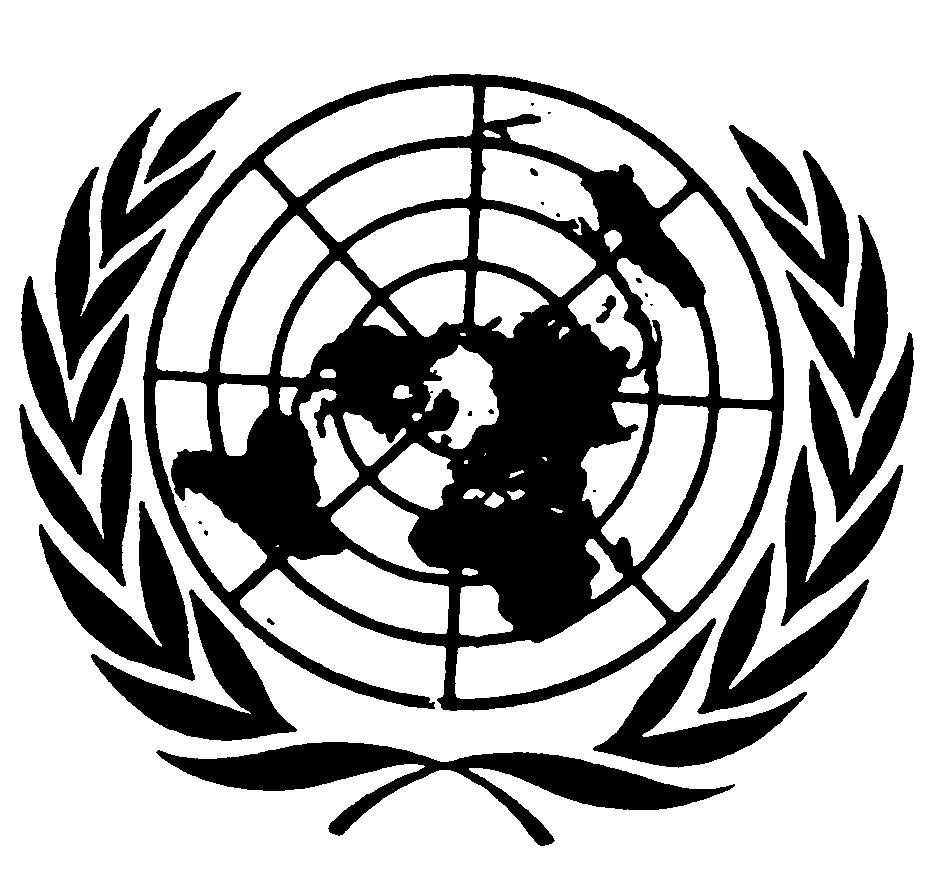 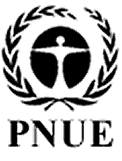 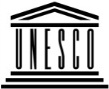 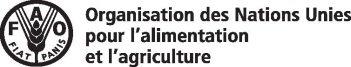 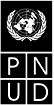 BESIPBES/7/1/Rev.1IPBES/7/1/Rev.1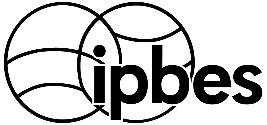 Plateforme intergouvernementale scientifique et politique sur la biodiversité et les services écosystémiquesPlateforme intergouvernementale scientifique et politique sur la biodiversité et les services écosystémiquesPlateforme intergouvernementale scientifique et politique sur la biodiversité et les services écosystémiquesPlateforme intergouvernementale scientifique et politique sur la biodiversité et les services écosystémiquesDistr. générale 
5 mars 2019Français 
Original : anglaisDistr. générale 
5 mars 2019Français 
Original : anglais